TEK V NARAVISTARŠI pojdite z otroki v naravo, ko/če preneha deževati, da se otroci nadihajo svežega zraka in se preizkusijo v teku.OTROCI si poiščite si mesto na samem in začnite s TEKOM NA MESTU. Ko ste dovolj ogreti, poskušajte preteči določeno razdaljo, ki vam jo določijo starši. To je lahko najbližje drevo, ograja za živali ali karkoli v razdalji 30 metrov. Takšen tek poskušajte preteči 3x. STARŠI merite čas na telefonu, tako da ima otrok občutek tekmovanja. Zraven pijte veliko vode in se zabavajte.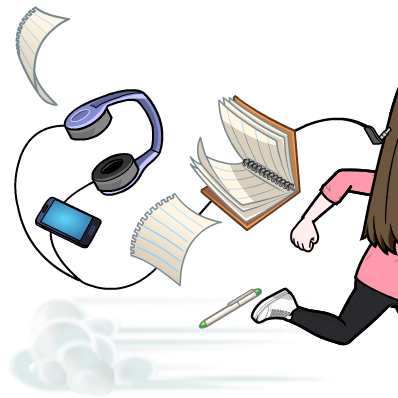 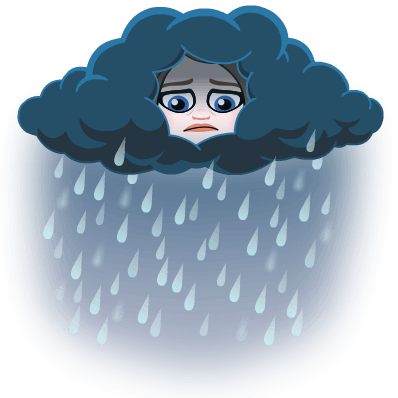 